о проведении конкурса рисунков «Новый год к нам мчится!» в МКОУ «Дылымская гимназия имени Махмуда Салимгереева»РДШ «Новое поколение».Дата проведения: 23-25 декабрь.Место проведения: ДГУчащиеся: 1-2 классОрганизаторы конкурса: активисты РДШ «Новое поколение»С целью создать праздничное настроение у ребят, развитие творческих способностей детей, выявление лучших коллективов.
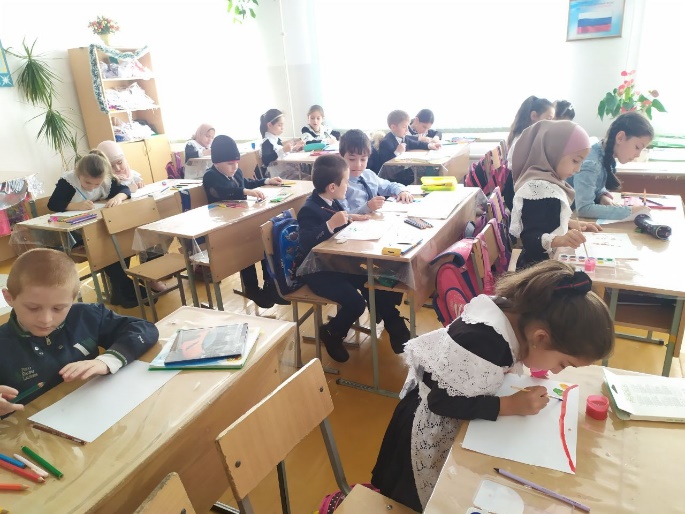          Среди 1-2 классов проведен конкурс рисунков «Новый год к нам мчится!». Конкурс проведен в запланированное время. В конкурсе участвовали все коллективы классов.        Жюри оценили работы и места распределились следующим образом:2 класс.1 место – Давудов Шахбан 2 «а»2 место – Магдиханова Фатима 2 «а», Салимова Кумсият 2 «а».3 место – Идрисов Алихан 2 «б», Билалов Мухаммад 2 «б»1 класс.1 место – М-хабибова Хадижат 1 «б»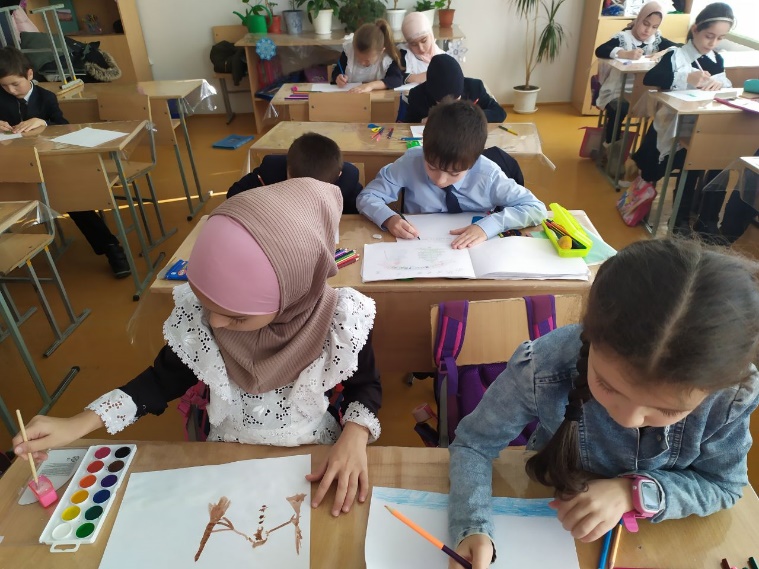 2 место – Асирдинова Фатима 1 «б», Заидова Хадижат 1 «б»3 место – Закарьяева Айшат 1 «б», Латипова Айшат 1 «б»Вывод: все рисунки соответствуют тематике, красочно закрашены.    Рекомендации:      Порекомендовать классным руководителям, привлекать малоактивных детей к участию в творческих конкурсах.        Порекомендовать учителю изобразительного искусства, научить детей в соблюдении заполнения реквизитов рисунков.  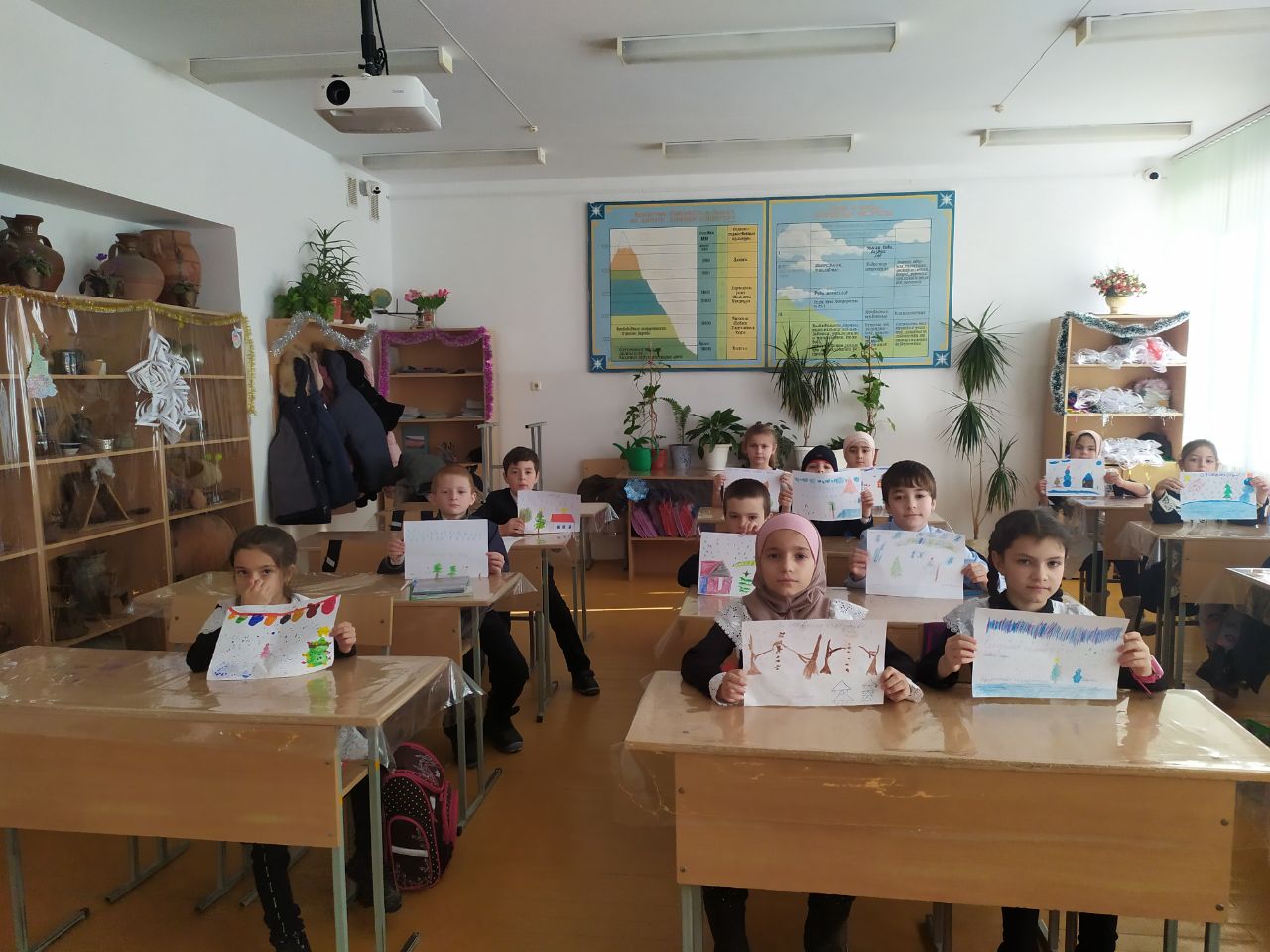 .